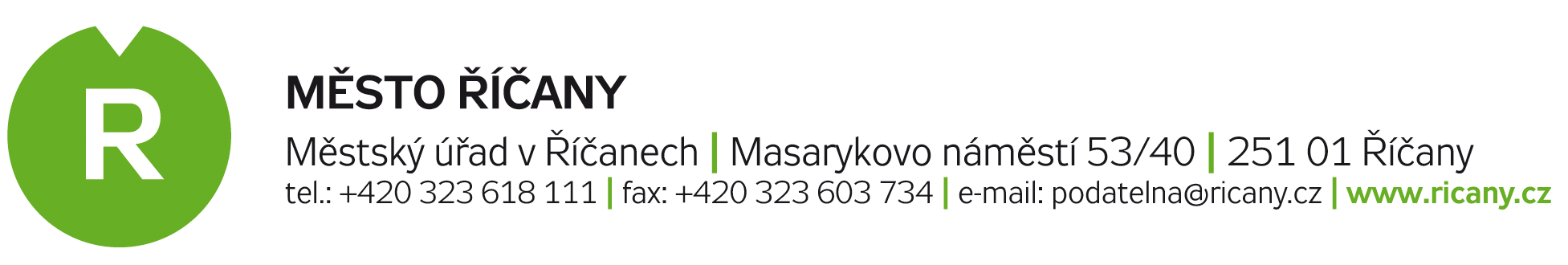 V Říčanech dne PROTOKOL O PRŮZKUMU TRHU - VZMR II. KATEGORIENázev akceZadavatel			Město Říčany				Masarykovo náměstí 53, 251 01 ŘÍČANY
				IČ 00240702Způsob oslovení dodavatelů		přímé oslovení minimálně 3 dodavatelů	zveřejnění na webových stránkách města	zveřejnění na facebooku městaPřehled všech doručených nabídekZdůvodnění výběru nejvýhodnější nabídky:Vybraný dodavatel:Souhrn hodnot VZMR I. a II. kategorie zadaných vybranému dodavateli v rámci kalendářního roku (bez DPH):k datu: hodnota včetně této VZMR bez DPH:Souhlas starosty/místostarosty:…………………………………………………..Případně usnesení rady č.………………… ze dne………………………………….. (Pokud zadáním VZMR dochází k situaci, že souhrn hodnot VZMR I. a II. kategorie zadaných konkrétnímu dodavateli v rámci kalendářního roku přesáhne 1 000 000 Kč bez DPH ČísloIdentifikační údajeIČCena bez DPHCena celkovápořadí1xxxxx0.00,00.00,001.2xx.xxx0.00,00.00,002.3xxxxx0.00,000.00,003.…………………………………………………..………………………………………………………Zpracoval:Vedoucí odboru/oddělení:xxx